Lofunce0()ma0=new tmenu16()zak=zmenu18()protra=new protrat16();proprih=new prihlasaf16();propredmaz=new predmazaf16();rovnej=new prorovnej16();navyk=new naklvykl16();vstupz=new vstupaf16();logiz=new prologiaf16();inter=setInterval(tufun, 1000);// odpočet startuppodr=new ppodrobaf16();//pro tlačítka od schématadresary17();tmenu16                       zmenu18                   protrat16  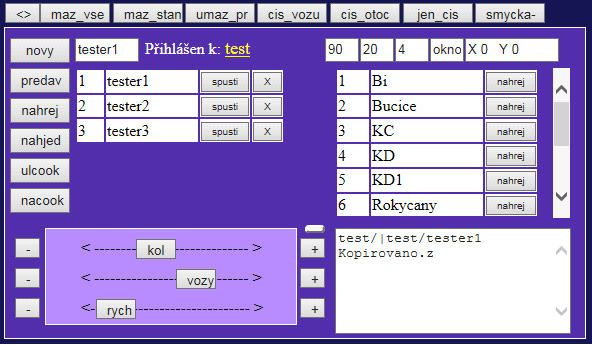 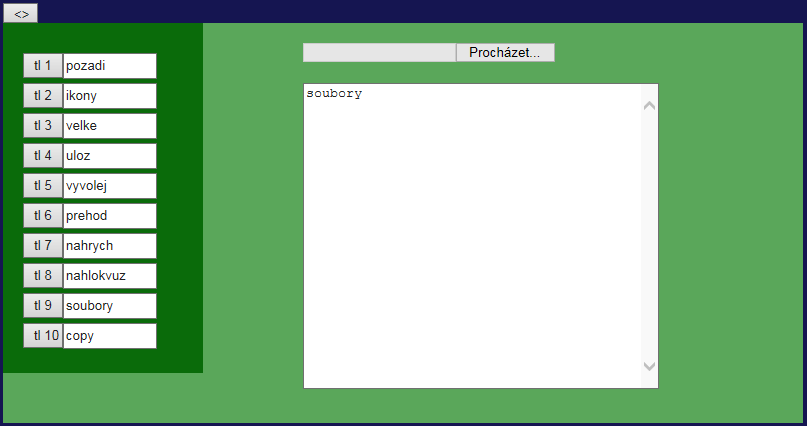 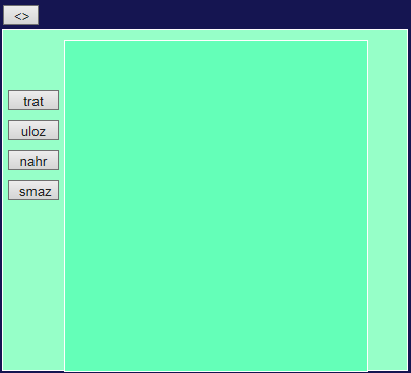 prihlasaf16                 predmazaf16                   prorovnej16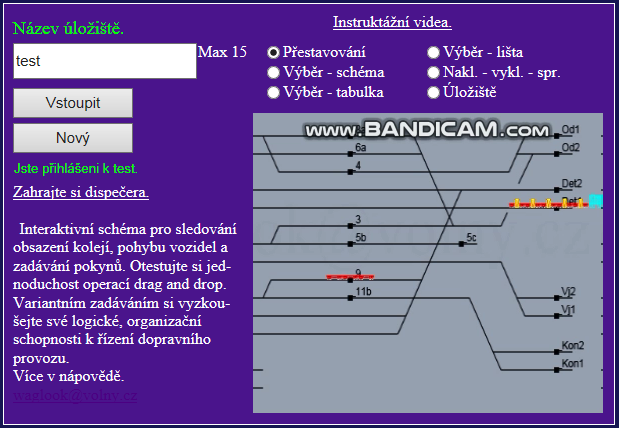 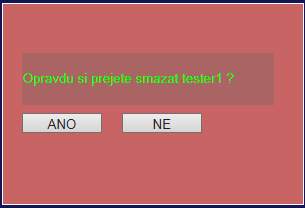 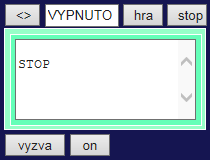 naklvykl16                  vstupaf16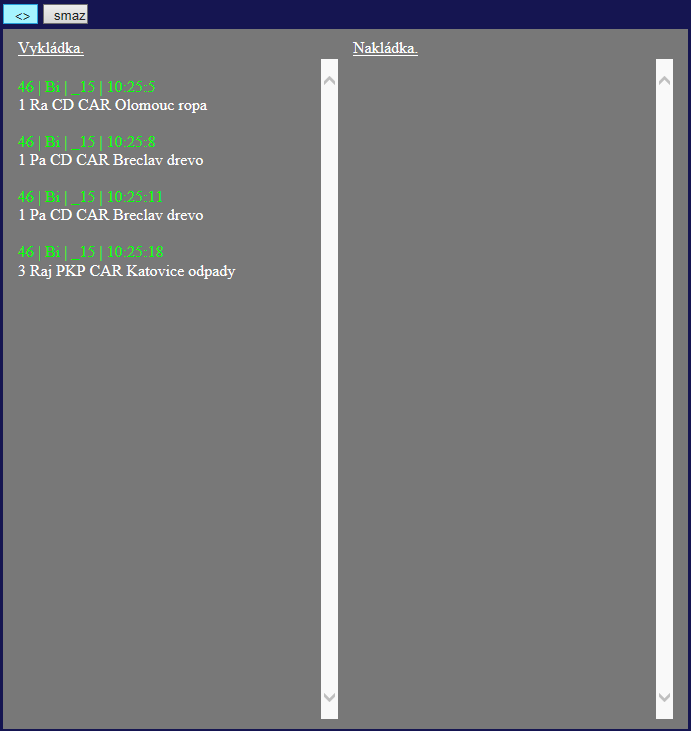 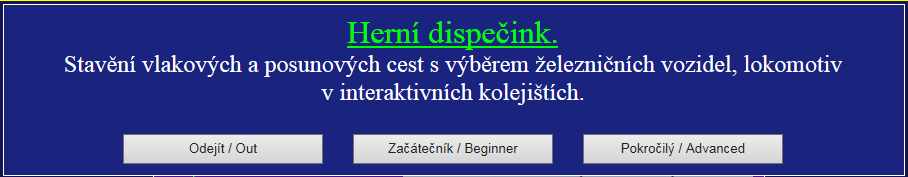 prologiaf16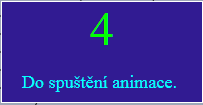 function tufun() {logiz.pocita--;logiz.div1.innerHTML ="<font color='#00FF00' size='7'>"+logiz.pocita+"</font>";if(logiz.pocita<=0){clearInterval(inter);logiz=null;document.getElementById("logi").removeChild(document.getElementById("logi").firstChild);document.getElementById("avy").value=2;rych=2;}}var ppodrobaf16 = function() {this.div = document.createElement("div");this.div.style.position="absolute";this.div.style.top=-20+"px";this.div.style.left=40+"px";this.div.style.width=800+"px";this.div.style.height=10+"px";document.getElementById("podrob").appendChild(this.div);}function adresary17() {var xmlhttp = new XMLHttpRequest();xmlhttp.open("POST", "http://www.fotokomfort.cz/"+adere+"/vypadr.php", false); xmlhttp.onreadystatechange = function() {if (xmlhttp.readyState == 4 && xmlhttp.status == 200) {if(xmlhttp.responseText=="nic"){document.getElementById('vystuprih').value="Složka neexistuje";}else{ulozi=document.getElementById('jmtext').value;if(predav==0){fsmazcan16();}            if(ulozi!="test"){pokrocily=1;}else{pokrocily=0;}if(startuj==1){document.getElementById('proprihlas').style.display = 'none';document.getElementById('promenu').style.display = 'block';    document.getElementById('vloz').style.display = 'block';}document.getElementById('prihlasen').innerHTML = "<font color='#FFFFFF'>Přihlášen k: </font><font color='#FFFF00' size='4'><u>"+ulozi+"<u></font>";document.getElementById('vystuprih').value="Jste přihlášeni k "+ulozi+".";tabul17(xmlhttp.responseText);}}}xmlhttp.send(document.getElementById('jmtext').value);}function fsmazcan16() { ciscan=0;nahrejcan=0;document.getElementById('kon').value="mazu";   document.getElementById('cykl').value="mazano";   var element = document.getElementById("procan");    while (element.firstChild) {element.removeChild(element.firstChild);}can=[];var tabulka = document.getElementById('ttable');//nal, vyl, X, O, Vfor (var tax = tabulka.rows.length-1; tax >=0; tax --) {if(document.getElementById("iinput"+tax)!=null){elem = document.getElementById("iinput"+tax); elem.parentElement.removeChild(elem);}tabulka.deleteRow(tax);}var t = document.getElementById('tablekol');//prehled kolejifor (var tax = t.rows.length-1; tax >=0; tax --) {t.deleteRow(tax);}context10.clearRect(0, 0, elem10.width, elem10.height);}function tabul17(pol){var pole1=new Array();var pole2=new Array();pole2=pol.split("\n");for (var i in pole2) { if(pole2[i].indexOf("f")!=0&&pole2[i]!=""){pole1.push(pole2[i]);}}pole1.sort();var elem;var tabulka = document.getElementById('tabadr');//seznam příkazůfor (var tax = tabulka.rows.length-1; tax >=0; tax --) {tabulka.deleteRow(tax);}for (var ta = 0; ta < pole1.length; ta ++) {var radek = tabulka.insertRow(ta);radek.style.background = "#ffffff";var bunka0 = radek.insertCell(0);bunka0.width = "25px";var bunka1 = radek.insertCell(1);bunka1.width = "90px";var bunka2 = radek.insertCell(2);var bunka3 = radek.insertCell(3);bunka0.innerHTML = ta+1;bunka1.innerHTML = pole1[ta];bunka2.innerHTML = "<button onclick='tltabadr17(this)' id='hoja' style = ' font-size:10px;'  >spusti</button>";bunka3.innerHTML = "<button onclick='smazdotaz17(this)' id='hoja' style = ' font-size:10px;'  >X</button>";}astanice17();}function astanice17() {var xmlhttp = new XMLHttpRequest();xmlhttp.open("POST", "http://www.fotokomfort.cz/"+adere+"/vypstan.php", false); xmlhttp.setRequestHeader("Content-type", "application/x-www-form-urlencoded");xmlhttp.onreadystatechange = function() {if (xmlhttp.readyState == 4 && xmlhttp.status == 200) {tabstan17(xmlhttp.responseText);if(startuj==0){startuj=1;fcykldir16();}}}xmlhttp.send();}function tabstan17(pol){var pole1=new Array();var pole2=new Array();pole2=pol.split("\n");for (var i in pole2) { if(pole2[i]!=""){pole1.push(pole2[i].substring(0,pole2[i].indexOf(".")));}}pole1.sort();var elem;var tabulka = document.getElementById('ctabadr');for (var tax = tabulka.rows.length-1; tax >=0; tax --) {tabulka.deleteRow(tax);}for (var ta = 0; ta < pole1.length; ta ++) {var radek = tabulka.insertRow(ta);radek.style.background = "#ffffff";var bunka0 = radek.insertCell(0);bunka0.width = "30px";var bunka1 = radek.insertCell(1);bunka1.width = "110px";var bunka2 = radek.insertCell(2);bunka0.innerHTML = ta+1;bunka1.innerHTML = pole1[ta];bunka2.innerHTML = "<button onclick='tltabstan17(this)' id='hoja' style = ' font-size:10px;'  >nahrej</button>";}if(predav==1){fpredav16();}else{ccopy42();}}function fpredav16() {if(autominter==null){pocet=0;autominter=setInterval(fcykpred,10);}else if(autominter!=null){clearInterval(autominter);autominter=null;}}function fcykpred() {if(fipr==0){fipr=1;if(popr>can.length-1){popr=0;clearInterval(autominter);autominter=null;    if(od!=""){ccopy42();}}fipredav16();}}function fipredav16() {var adar=document.getElementById('adr').value;nazevstan=can[popr].nazevst;var naz=ulozi+"/"+adar+"/_"+nazevstan+"_"+proul;var plok="";var pvozy="";var pkoment="";for (var jm in can[popr].jmeno) { plok+=can[popr].jmeno[jm]+";"+can[popr].loko[jm].join(",")+"|";pvozy+=can[popr].jmeno[jm]+";"+can[popr].vozy[jm].join(",")+"|";pkoment+=can[popr].jmeno[jm]+";"+can[popr].koment[jm].join(",")+"|";}var pridej=naz+"&"+plok+"&"+pvozy+"&"+pkoment;var xmlhttp = new XMLHttpRequest();xmlhttp.open("POST", "http://www.fotokomfort.cz/"+adere+"/predavka.php", false); xmlhttp.setRequestHeader("Content-type", "application/x-www-form-urlencoded");xmlhttp.onreadystatechange = function() {if (xmlhttp.readyState == 4 && xmlhttp.status == 200) {popr++;fipr=0;}}xmlhttp.send(pridej);}function fcykldir16() { nahrejcan=0;ciscan=0;var pridej=ulozi+"/"+document.getElementById("adr").value;var dirpo=new Array();var dirpoo=new Array();var dirtext="";var xmlhttp = new XMLHttpRequest();xmlhttp.open("POST", "http://www.fotokomfort.cz/"+adere+"/isdir.php", false); xmlhttp.setRequestHeader("Content-type", "application/x-www-form-urlencoded");xmlhttp.onreadystatechange = function() {if (xmlhttp.readyState == 4 && xmlhttp.status == 200) {dirtext=xmlhttp.responseText;        if(dirtext.indexOf("_")!=-1){dirtext=dirtext.substring(dirtext.indexOf("_"));dirpo=dirtext.split("_");for(b=0; b<dirpo.length;b++){if(dirpo[b]!=""){if(dirpo[b].indexOf("testik.xml")==-1){dirpa.push(dirpo[b]);}}}//fsmazcan16();if(autominter==null){//var element = document.getElementById("procan");    var element = ppodr.div;while (element.firstChild) {element.removeChild(element.firstChild);}clearInterval(autominter);autominter=null; ciscan=0;nahrejcan=0;autominter=setInterval(nahdirschem16,10);}}}}xmlhttp.send(pridej);}function nahdirschem16() {     if(nahrejcan==0){nahrejcan=1;test1(dirpa[ciscan]);pridejtlac42(ciscan,dirpa[ciscan]);ciscan++;}if(ciscan>=dirpa.length){ clearInterval(autominter);autominter=null;    dirpa=[];nahrejcan=0;ciscan=0;var okn=document.getElementById("okno").value;if(okn==1){fokno16();}if(okn==2){foknoa16();}if(okn==3){foknob16();}fnahpred16();   }}function fnahpred16() {ciscan=0;nahrejcan=0;if(autominter==null){autominter=setInterval(spustipred16,10);function spustipred16() {if(nahrejcan==0){nahrejcan=1;ffnahpred16(ciscan);}}}else if(autominter!=null){clearInterval(autominter);autominter=null;}}function ffnahpred16(cisc) {document.getElementById('adat').value=can[cisc].nazevst;nazevstan=document.getElementById('adat').value;var adar=document.getElementById('adr').value;var naz=ulozi+"/"+adar+"/_"+nazevstan+"_"+proul;var xhttp = new XMLHttpRequest();xhttp.onreadystatechange = function() {if (this.readyState == 4 && this.status == 200) {if(ciscan<can.length){if(xhttp.responseText!=""){var parser, xmlDoc;parser = new DOMParser();xmlDoc = parser.parseFromString(xhttp.responseText,"text/xml");//can[cisc].xmlDDoc=xmlDoc;for (var tax =0 ; tax<can.length; tax ++) {if(can[tax].nazevst==nazevstan){can[tax].xmlDDoc=xmlDoc;fpredavnah16(can[tax].xmlDDoc,tax);}}}else{document.getElementById('kon').value+="else\n";}}if(ciscan>can.length-1){document.getElementById('kon').value+="\nAAut11";clearInterval(autominter);autominter=null;ciscan=0;nahrejcan=0;pocet=0;AAut11();}}};//var adar=document.getElementById('adr').value;reqListener16 (xhttp);//xhttp.open("GET", "http://www.fotokomfort.cz/"+adere+"/uloz/"+adar+"/_"+can[cisc].nazevst+"_"+proul+".xml", true);xhttp.open("POST", "http://www.fotokomfort.cz/"+adere+"/nahrej.php", true);xhttp.send(naz); }function fpredavnah16(xmlddoc,cis) {pocet=0;var zkrat=xmlddoc.documentElement.getElementsByTagName("predav");    if(zkrat.length!=0){var plok=zkrat[0].childNodes[0].textContent.split("|");var pvozy=zkrat[0].childNodes[1].textContent.split("|");var pkoment=zkrat[0].childNodes[2].textContent.split("|");var polejmen=[];var ax;var ay;document.getElementById("adat").value=can[cis].nazevst;can[cis].context4.clearRect(0, 0, can[cis].f4.width, can[cis].f4.height);can[cis].context4.beginPath();        for (var jm in can[cis].jmeno) {polejmen.push(jm);}        for(c=0; c<polejmen.length;c++){if(pkoment[c].substring(pkoment[c].indexOf(";")+1)!=""){can[cis].koment[polejmen[c]]=pkoment[c].substring(pkoment[c].indexOf(";")+1).split(",");ax=polejmen[c].substring(0,polejmen[c].indexOf(","));ay=polejmen[c].substring(polejmen[c].indexOf(",")+1);for (var bx = 0; bx < can[cis].koment[polejmen[c]].length; bx ++) {malujvozy4(can[cis],ax,ay,bx,polejmen[c],pmez,ba,psir);}}            if(plok[c].substring(plok[c].indexOf(";")+1)!=""){if(plok[c].substring(plok[c].indexOf(";")+1).indexOf(",")!=-1){can[cis].loko[polejmen[c]]=plok[c].substring(plok[c].indexOf(";")+1).split(",");}else{can[cis].loko[polejmen[c]].push(plok[c].substring(plok[c].indexOf(";")+1));    }}            if(pvozy[c].substring(pvozy[c].indexOf(";")+1)!=""){can[cis].vozy[polejmen[c]]=pvozy[c].substring(pvozy[c].indexOf(";")+1).split(",");}}}document.getElementById('kon').value+="predavnah\n";ciscan++;nahrejcan=0;}function malujvozy4(cani,ax,ay,bx,jm,pmez,ba,psir) { var indee;var kam=cani.koment[jm][bx].split(";");ax=Number(jm.substring(0,jm.indexOf(",")))-cani.prode[jm];    if(cani.koment[jm][bx].indexOf(";")!=-1){kam=cani.koment[jm][bx].split(";");if(kam[1].indexOf("!")==-1){indee=seznam.indexOf(kam[1]);}else{indee=seznam.indexOf(kam[1].substring(kam[1].indexOf("!")+1));}if(kam[4]!="praz"){cani.context4.drawImage(odkazy[indee],0,15,40,15,(Number(ax)*cani.vx)-(Number(cani.koment[jm].length)*Number(pmez)/2)+(bx*Number(pmez)),Number(ay)+Number(ba),Number(psir),15);}else{cani.context4.drawImage(odkazy[indee],0,0,40,15,(Number(ax)*cani.vx)-(Number(cani.koment[jm].length)*Number(pmez)/2)+(bx*Number(pmez)),Number(ay)+Number(ba),Number(psir),15);}if(kam[1].indexOf("!")!=-1){var jakaspr =odkazyspr[seznamspr.indexOf(kam[1].substring(0,kam[1].indexOf("!")))];cani.context4.drawImage(jakaspr,0,0,10,10,(Number(ax)*cani.vx)-(Number(cani.koment[jm].length)*Number(pmez)/2)+(bx*Number(pmez))+15*(Number(pmez)/40),Number(ay)+Number(ba)+5,10*(Number(pmez)/40),10);}}else{cani.context4.drawImage(odkazy[0],0,0,odkazy[1].width,15,(Number(ax)*cani.vx)-(Number(cani.koment[jm].length)*Number(pmez)/2)+(bx*Number(pmez)),Number(ay)+Number(ba),Number(psir),15);}}function AAut11() {autom=0;poc=-1;if(autominter==null){ukladej=0;SSpusti();}else if(autominter!=null){clearInterval(autominter);autominter=null;ukladej=1;}}function SSpusti() {if(autom==0){autom=1;OOpak("pridej");}}function OOpak(jak) { if(poc==-1){var xhttp = new XMLHttpRequest();xhttp.onreadystatechange = function() {if (this.readyState == 4 && this.status == 200) {var parser, xmlDoc;parser = new DOMParser();xmlDoc = parser.parseFromString(xhttp.responseText,"text/xml");//xmlDDoc=xhttp.responseXML;xmlDDoc=xmlDoc;pocet=xmlDDoc.documentElement.getElementsByTagName("prikazy").length;if(pocet>0){poc=0;autom=0;autominter=setInterval(nnahanim,10);}}else{poc=0;autom=0;clearInterval(autominter);autominter=null;}}reqListener16 (xhttp);var adar=document.getElementById('adr').value;var naz=ulozi+"/"+adar+"/books"+proul;//xhttp.open("GET", "http://www.fotokomfort.cz/"+adere+"/uloz/"+adar+"/books"+proul+".xml", true);xhttp.open("POST", "http://www.fotokomfort.cz/"+adere+"/nahrej.php", true);xhttp.send(naz); }else if(poc!=-1){}}function nnahanim() {if(autom==0){autom=1;var kou=xmlDDoc.documentElement.getElementsByTagName("prikazy").length;var zkrat=xmlDDoc.documentElement.getElementsByTagName("prikazy");var proinde =zkrat[poc].getAttribute("stan");document.getElementById("adat").value=zkrat[poc].getAttribute("stan");document.getElementById("cisvl").value=zkrat[poc].childNodes[0].textContent;document.getElementById("bbv").value=zkrat[poc].getAttribute("datum");document.getElementById("ccvy").value=zkrat[poc].childNodes[1].textContent;document.getElementById('nazev3').value=zkrat[poc].childNodes[2].textContent;document.getElementById('nazev4').value=zkrat[poc].childNodes[3].textContent;pocet=kou;document.getElementById('cykl').value=kou+"/"+(poc+1);        for (var jm in can) { if(can[jm].nazevst==proinde){if(inde!=jm){inde=jm;   for(b=0; b<can.length;b++){can[b].div.childNodes[0].style.backgroundColor = 'rgba(158, 167, 184, 1)';for(d=0; d<can[b].div.childNodes.length;d++){can[b].div.childNodes[d].style.border ="1px solid #0F0";}}can[inde].div.childNodes[0].style.backgroundColor = 'rgba(168, 177, 194, 1)';for(c=0; c<can[inde].div.childNodes.length;c++){can[inde].div.childNodes[c].style.border ="1px solid #F00";}for(cb=0; cb<document.getElementById("procan").childNodes.length;cb++){document.getElementById("procan").childNodes[cb].childNodes[0].style.zIndex=cb;document.getElementById("procan").childNodes[cb].childNodes[1].style.zIndex=cb;document.getElementById("procan").childNodes[cb].childNodes[2].style.zIndex=cb;document.getElementById("procan").childNodes[cb].childNodes[3].style.zIndex=cb;//document.getElementById("procan").childNodes[cb].texta.style.zIndex=cb;//document.getElementById("probut").childNodes[cb].style.zIndex=cb;}document.getElementById("procan").childNodes[inde].childNodes[0].style.zIndex=document.getElementById("procan").childNodes.length;document.getElementById("procan").childNodes[inde].childNodes[1].style.zIndex=document.getElementById("procan").childNodes.length;document.getElementById("procan").childNodes[inde].childNodes[2].style.zIndex=document.getElementById("procan").childNodes.length;document.getElementById("procan").childNodes[inde].childNodes[3].style.zIndex=document.getElementById("procan").childNodes.length;}break;}}        if(zkrat[poc].childNodes[2].textContent=="svet"){cesta2();opprijezd(zkrat,poc);//cykltrat41(1);}else{            if(zkrat[poc].childNodes[7].textContent==""){if(zkrat[poc].childNodes[2].textContent!=zkrat[poc].childNodes[3].textContent){avyhybky42();cesta2();opprestaveni(zkrat,poc);}else{opzmena(zkrat,poc);nal_vyl_nah42();}}else{avyhybky42();cesta2();castprestaveni(zkrat,poc);}//cykltrat41(1);tabul5(bfix,bfiy);context10.clearRect(0, 0, elem10.width, elem10.height);var roz=new Array();roz.push(bfix);roz.push(bfiy);var kam;var indee;prodeset4(bfix+","+bfiy);//cesta2();//vystupkolejiste41(inde);}tabulvyskol18();//vystupkolejiste41(inde);poc++;if(poc>kou-1){if(opakuj==0){poc=-1;clearInterval(autominter);autominter=null;}if(opakuj==1){poc=0;clearInterval(autominter);autominter=null;fnahpredvym16();fnahpred16();}}}}function cesta2() {bbfix=0;var ppe1 = new Array();var jma = document.getElementById('nazev3').value;var jmb = document.getElementById('nazev4').value;can[inde].context3.clearRect(0, 0,can[inde].f3.width, can[inde].f3.height);can[inde].context3.beginPath();can[inde].context3.lineWidth=1.7;//if(afix<bfix){if(can[inde].cesta[jma+","+jmb]!=null){stopa=true;for (var bx = 0; bx < can[inde].cesta[jma+","+jmb].length; bx ++) {ppe1=can[inde].cesta[jma+","+jmb][bx].split(";");if(bx==0){can[inde].context3.moveTo(ppe1[0]*can[inde].vx,ppe1[1]);}else{can[inde].context3.lineTo(ppe1[0]*can[inde].vx,ppe1[1]);if(bx==1){bbfix=ppe1[0];}}}}else{if(can[inde].cesta[jmb+","+jma]==undefined){stopa=false;}else{stopa=true; for (var bx = 0; bx < can[inde].cesta[jmb+","+jma].length; bx ++) {ppe1=can[inde].cesta[jmb+","+jma][bx].split(";");if(bx==0){can[inde].context3.moveTo(ppe1[0]*can[inde].vx,ppe1[1]);}else{can[inde].context3.lineTo(ppe1[0]*can[inde].vx,ppe1[1]);if(bx==can[inde].cesta[jmb+","+jma].length-2){bbfix=ppe1[0];}}}//}}}/*if(afix>bfix){if(can[inde].cesta[jmb+","+jma]!=undefined){stopa=true; for (var bx = 0; bx < can[inde].cesta[jmb+","+jma].length; bx ++) {ppe1=can[inde].cesta[jmb+","+jma][bx].split(";");if(bx==0){can[inde].context3.moveTo(ppe1[0]*can[inde].vx,ppe1[1]);}else{can[inde].context3.lineTo(ppe1[0]*can[inde].vx,ppe1[1]);}}}else{if(can[inde].cesta[jma+","+jmb]==undefined){stopa=false;}}}*/if(jma=="svet"){stopa=true;}can[inde].context3.strokeStyle = "#ffff00";can[inde].context3.stroke();can[inde].context3.closePath();//document.getElementById("texta16").value+=stopa+"sto\n";}function opprijezd(zk,csi) { //var psir = document.getElementById('sirka').value;var pmez = document.getElementById('mezera').value;var ba = -15;can[inde].f4.style.visibility='visible';var anxy=new Array();var bnxy=new Array();var ax="";var ay="";for (var jm in can[inde].jmeno) {if(can[inde].jmeno[jm]==zk[csi].childNodes[2].textContent){anxy=jm.split(",");afix=anxy[0];afiy=anxy[1];}if(can[inde].jmeno[jm]==zk[csi].childNodes[3].textContent){bnxy=jm.split(",");bfix=bnxy[0];bfiy=bnxy[1];}}opvypocet(zk,csi,8,bfix+","+bfiy,0);for (var jm in can[inde].koment) { ax=jm.substring(0,jm.indexOf(","));ay=jm.substring(jm.indexOf(",")+1);if(can[inde].koment[jm]!=""){for (var bx = 0; bx < can[inde].koment[jm].length; bx ++) {malujvozy4(can[inde],ax,ay,bx,jm,pmez,ba,psir);}}}autom=0;}function avyhybky42() {var delik=can[inde].xmlDoc.documentElement.getElementsByTagName("pole2").length;//document.getElementById("texta16").value=delik;    if(delik>0){    var jma = document.getElementById('nazev3').value;var jmb = document.getElementById('nazev4').value;var odkaz=can[inde].xmlDoc.documentElement.getElementsByTagName("pole2")[0];var pol1=new Array();var pol2=new Array();var pol3=new Array();        for(c=0; c<odkaz.childNodes.length; c++ ) {            if (odkaz.childNodes[c].nodeType === 1) {if (odkaz.childNodes[c].textContent!==""){if(odkaz.childNodes[c].getAttribute("jm")==(jma+","+jmb)||odkaz.childNodes[c].getAttribute("jm")==(jmb+","+jma)){can[inde].context0.clearRect(0, 0,can[inde].f3.width, can[inde].f3.height);pol1=odkaz.childNodes[c].textContent.split(",");for(d=0; d<pol1.length; d++ ) {pol2=pol1[d].split("/");vyhstav[pol2[0]]=pol2[1];}can[inde].context0.beginPath();can[inde].context0.font = '80px serif';can[inde].context0.fillStyle='rgba(148, 157, 174, 0.4)';//this.context0.textBaseline = 'hanging';can[inde].context0.fillText('waglook@volny.cz', 50, 100);can[inde].context0.fillText('waglook@volny.cz', 750, 100);can[inde].context0.fillStyle='rgba(255, 255, 255, 1)';can[inde].context0.font = '15px serif';                                               for (var jum in vyhstav) {   pol3=vyhmisto[jum].split(",");    can[inde].context0.fillText(jum+vyhstav[jum], pol3[0], pol3[1]);                        }                       can[inde].context0.closePath();can[inde].context0.stroke(); //document.getElementById("texta16").value=odkaz.childNodes[c].textContent;//document.getElementById("texta16").value+=this.odkaz.childNodes[c].textContent;}}}}}//var ade=can[inde].xmlDoc.documentElement.getElementsByTagName("pole2")[0].getElementsByTagName(jma+","+jmb).textContent;//document.getElementById("texta16").value="del "+delik+"  "+ade;}function opprestaveni(zk,csi) { var aretez="";var bretez="";var sleduj=0;var kolik=0;var anxy=new Array();var bnxy=new Array();var ax="";var ay="";//var psir = document.getElementById('sirka').value;var pmez = document.getElementById('mezera').value;var ba = -15;document.getElementById('nazev3').value=zk[csi].childNodes[2].textContent;document.getElementById('nazev4').value=zk[csi].childNodes[3].textContent;for (var jm in can[inde].jmeno) {if(can[inde].jmeno[jm]==zk[csi].childNodes[2].textContent){anxy=jm.split(",");afix=Number(anxy[0]);afiy=Number(anxy[1]);}if(can[inde].jmeno[jm]==zk[csi].childNodes[3].textContent){bnxy=jm.split(",");bfix=Number(bnxy[0]);bfiy=Number(bnxy[1]);}}can[inde].proanim3=[];can[inde].zproanim3=[];can[inde].apredkoment=[];can[inde].bpredkoment=[];can[inde].proanim2=[];can[inde].zproanim2=[];can[inde].proanim1=[];can[inde].zproanim1=[];if(can[inde].koment[afix+","+afiy].length>0){for (var jm in can[inde].koment[afix+","+afiy]) { can[inde].apredkoment.push(can[inde].koment[afix+","+afiy][jm]);can[inde].proanim1.push(can[inde].apredkoment[jm])can[inde].zproanim1.push(can[inde].apredkoment[jm])}}can[inde].koment[afix+","+afiy].splice(0,can[inde].koment[afix+","+afiy].length);for (var bt = 0; bt< can[inde].koment[bfix+","+bfiy].length; bt ++) {can[inde].bpredkoment.push(can[inde].koment[bfix+","+bfiy][bt]);can[inde].proanim3.push(can[inde].koment[bfix+","+bfiy][bt]);can[inde].zproanim3.push(can[inde].koment[bfix+","+bfiy][bt]);}opvypocet(zk,csi,7,afix+","+afiy,0);opvypocet(zk,csi,8,bfix+","+bfiy,1);can[inde].cislo[afix+","+afiy]=0;can[inde].cislo[bfix+","+bfiy]=document.getElementById('cisvl').value;tlacobr4(0,inde);if(zk[csi].childNodes[3].textContent!="svet"){if(Number(afix)<Number(bbfix)){can[inde].afanim6();}else{can[inde].fanim8();}}else{can[inde].obrat=0;autom=0;}}function castprestaveni(zk,csi) { var aretez="";var bretez="";var sleduj=0;var kolik=0;var anxy=new Array();var bnxy=new Array();var ax="";var ay="";//var psir = document.getElementById('sirka').value;var pmez = document.getElementById('mezera').value;var ba = -15;document.getElementById('nazev3').value=zk[csi].childNodes[2].textContent;document.getElementById('nazev4').value=zk[csi].childNodes[3].textContent;for (var jm in can[inde].jmeno) {if(can[inde].jmeno[jm]==zk[csi].childNodes[2].textContent){anxy=jm.split(",");afix=Number(anxy[0]);afiy=Number(anxy[1]);}if(can[inde].jmeno[jm]==zk[csi].childNodes[3].textContent){bnxy=jm.split(",");bfix=Number(bnxy[0]);bfiy=Number(bnxy[1]);}}can[inde].proanim3=[];can[inde].zproanim3=[];can[inde].apredkoment=[];can[inde].bpredkoment=[];can[inde].proanim2=[];can[inde].zproanim2=[];can[inde].proanim1=[];can[inde].zproanim1=[];var animkoment=new Array();animkoment=zk[csi].childNodes[6].textContent.split(",");for (var jm in animkoment) { can[inde].apredkoment.push(animkoment[jm]);}for (var jm in can[inde].apredkoment) { can[inde].proanim1.push(can[inde].apredkoment[jm]);can[inde].zproanim1.push(can[inde].apredkoment[jm]);}var bnimkoment=new Array();bnimkoment=zk[csi].childNodes[8].textContent.split(",");var delnim=zk[csi].childNodes[6].textContent.length;var dnim=zk[csi].childNodes[8].textContent.indexOf(zk[csi].childNodes[6].textContent);var dnimkoment="";if(Number(afix)<Number(bbfix)){dnimkoment=zk[csi].childNodes[8].textContent.substring(delnim).split(",");}else{dnimkoment=zk[csi].childNodes[8].textContent.substring(0,dnim).split(",");}for (var jm in dnimkoment) { if(dnimkoment[jm]!=""){can[inde].bpredkoment.push(dnimkoment[jm]);}}for (var bt = 0; bt< bnimkoment.length; bt ++) {can[inde].proanim3.push(bnimkoment[bt]);can[inde].zproanim3.push(bnimkoment[bt]);}var cnimkoment=new Array();cnimkoment=zk[csi].childNodes[7].textContent.split(",");for (var jm in cnimkoment) { can[inde].proanim2.push(cnimkoment[jm]);can[inde].zproanim2.push(cnimkoment[jm]);}opvypocet(zk,csi,7,afix+","+afiy,0);opvypocet(zk,csi,8,bfix+","+bfiy,1);for (var jm in can[inde].koment) { ax=jm.substring(0,jm.indexOf(","));ay=jm.substring(jm.indexOf(",")+1);}tlacobr4(0,inde);if(Number(afix)<Number(bbfix)){can[inde].afanim6();}else{can[inde].fanim8();}}function opzmena(zk,csi) { var bnxy=new Array();var ax="";var ay="";//var psir = document.getElementById('sirka').value;var pmez = document.getElementById('mezera').value;var ba = -15;can[inde].f4.style.visibility='visible';for (var jm in can[inde].jmeno) {if(can[inde].jmeno[jm]==zk[csi].childNodes[3].textContent){bnxy=jm.split(",");bfix=Number(bnxy[0]);bfiy=Number(bnxy[1]);afix=Number(bnxy[0]);afiy=Number(bnxy[1]);}}dotext3(can[inde].jmeno,bfix,bfiy);opvypocet(zk,csi,8,bfix+","+bfiy,1); for (var jm in can[inde].koment) { ax=jm.substring(0,jm.indexOf(","));ay=jm.substring(jm.indexOf(",")+1);if(can[inde].koment[jm]!=""){for (var bx = 0; bx < can[inde].koment[jm].length; bx ++) {malujvozy4(can[inde],ax,ay,bx,jm,pmez,ba,psir);}}}tlacobr4(1,inde);autom=0;}function tabul5(ax,ay){var pole1=new Array();var elem;var tabulka = document.getElementById('ttable');for (var tax = tabulka.rows.length-1; tax >=0; tax --) {if(document.getElementById("iinput"+tax)!=null){elem = document.getElementById("iinput"+tax); elem.parentElement.removeChild(elem);}tabulka.deleteRow(tax);}for (var ta = 0; ta < can[inde].koment[ax+","+ay].length; ta ++) {pole1=can[inde].koment[ax+","+ay][ta].split(";");var radek = tabulka.insertRow(ta);radek.style.background = "#ffffff";var bunka0 = radek.insertCell(0);var bunka1 = radek.insertCell(1);var bunka2 = radek.insertCell(2);var bunka3 = radek.insertCell(3);var bunka4 = radek.insertCell(4);var bunka5 = radek.insertCell(5);var bunka6 = radek.insertCell(6);var bunka7 = radek.insertCell(7);if(pole1.length>1){bunka0.innerHTML = ta+1;bunka1.innerHTML = pole1[0];bunka2.innerHTML = pole1[1];bunka3.innerHTML = pole1[2];bunka4.innerHTML = pole1[3];bunka5.innerHTML = pole1[4];bunka6.innerHTML = "<input type='text' id='iinput"+ta+"' style='width: 30px;' value="+pole1[5]+">";bunka7.innerHTML = "<button onclick='tltab(this)' id='hoja' style = ' font-size:10px;'  >edit</button>";}else{bunka0.innerHTML = ta+1;bunka1.innerHTML = pole1[0];bunka2.innerHTML = "";bunka3.innerHTML = "";bunka4.innerHTML = "";bunka5.innerHTML = "";bunka6.innerHTML = "";bunka7.innerHTML = "<button onclick='tltab(this)' id='hoja' style = ' font-size:10px;'  >edit</button>";}var deldyn=500;    if(tabulka.rows.length<25){   deldyn=(tabulka.rows.length+1)*20;       }}document.getElementById('tabuldyn').style.height=deldyn+'px';}function prodeset4(jm) {var kam;var indee;context10.font = "9px sans-serif";context10.clearRect(0, 0, elem10.width, elem10.height);for (var ta = 0; ta < can[inde].koment[jm].length; ta ++) {if(can[inde].koment[jm][ta].indexOf(";")!=-1){kam=can[inde].koment[jm][ta].split(";");if(kam[1].indexOf("!")==-1){indee=seznam.indexOf(kam[1]);}else{indee=seznam.indexOf(kam[1].substring(kam[1].indexOf("!")+1));}if(kam[4]!="praz"){context10.drawImage(odkazy[indee],0,15,40,15,20+(28*ta),23,23,15);}else{context10.drawImage(odkazy[indee],0,0,40,15,20+(28*ta),23,23,15);}if(kam[1].indexOf("!")!=-1){var jakaspr =odkazyspr[seznamspr.indexOf(kam[1].substring(0,kam[1].indexOf("!")))];context10.drawImage(jakaspr,0,0,10,10,20+(28*ta)+15*(28/40),25,10*(23/40),10);}context10.fillText(kam[0].substring(8), 20+(28*ta), 10);context10.fillText(kam[5], 20+(28*ta), 48);}else{context10.drawImage(odkazy[0],0,0,40,15,20+(28*ta),23,23,15);context10.fillText(can[inde].koment[jm][ta], 20+(28*ta), 10);}context10.fillText(ta+1+"/"+(can[inde].koment[jm].length-ta), 20+(28*ta), 20);}}function tabulvyskol18(){var r;var c;var pac=0;var t = document.getElementById('tablekol');for (var tax = t.rows.length-1; tax >=0; tax --) {t.deleteRow(tax);}var votext="";for (var jam in can[inde].vozy) { if(can[inde].loko[jam]!=""||can[inde].vozy[jam]!=""){r = t.insertRow(pac); r.style.background = "#ffffff";if(document.getElementById('nazev3').value==can[inde].jmeno[jam]){r.style.background = "#ffff00";}c = r.insertCell(0);c.innerHTML = can[inde].jmeno[jam];c = r.insertCell(1);        if(can[inde].loko[jam]!=""){//votext+=can[inde].jmeno[jam]+"-"+can[inde].vozy[jam].join(",")+","+can[inde].loko[jam].join(",")+"\n";c.innerHTML = can[inde].vozy[jam].join(" ")+" "+can[inde].loko[jam].join(" ");}else{if(can[inde].vozy[jam].length!=0){ //votext+=can[inde].jmeno[jam]+"-"+can[inde].vozy[jam].join(",")+"\n";c.innerHTML = can[inde].vozy[jam].join(" ");}}pac++;}}    /*c = r.insertCell(0);    c.innerHTML = 123;    c = r.insertCell(1);    c.innerHTML = 456;*/}function fnahpredvym16() {var polejmen;clearInterval(autominter);clearInterval(cutominter); clearInterval(dutominter);autominter=null;promcutominter=0;document.getElementById("onof").value="on";document.getElementById('textrov').value+="\nSTOP";funsmaznavyk42();    for (var jim in can) { polejmen=[];for (var jm in can[jim].jmeno) {polejmen.push(jm);}for(c=0; c<polejmen.length;c++){can[jim].koment[polejmen[c]]=[];can[jim].loko[polejmen[c]]=[];can[jim].vozy[polejmen[c]]=[];}can[jim].poslilok="";can[jim].poslivuz="";can[jim].posliinfp="";can[jim].posliinfv="";can[jim].posliinfk="";can[jim].context4.clearRect(0, 0, can[jim].f4.width, can[jim].f4.height);can[jim].context4.beginPath();can[jim].context5.clearRect(0, 0, can[jim].f5.width, can[jim].f5.height);can[jim].context5.beginPath();can[jim].context6.clearRect(0, 0, can[jim].f6.width, can[jim].f6.height);can[jim].context6.beginPath();can[jim].context7.clearRect(0, 0, can[jim].f7.width, can[jim].f7.height);can[jim].context7.beginPath();}}function funsmaznavyk42(){ document.getElementById("pronak42").innerHTML="";  document.getElementById("provyk42").innerHTML=""; }function fnahpred16() {ciscan=0;nahrejcan=0;if(autominter==null){autominter=setInterval(spustipred16,10);function spustipred16() {if(nahrejcan==0){nahrejcan=1;ffnahpred16(ciscan);}}}else if(autominter!=null){clearInterval(autominter);autominter=null;}}function ffnahpred16(cisc) {document.getElementById('adat').value=can[cisc].nazevst;nazevstan=document.getElementById('adat').value;var adar=document.getElementById('adr').value;var naz=ulozi+"/"+adar+"/_"+nazevstan+"_"+proul;var xhttp = new XMLHttpRequest();xhttp.onreadystatechange = function() {if (this.readyState == 4 && this.status == 200) {if(ciscan<can.length){if(xhttp.responseText!=""){var parser, xmlDoc;parser = new DOMParser();xmlDoc = parser.parseFromString(xhttp.responseText,"text/xml");//can[cisc].xmlDDoc=xmlDoc;for (var tax =0 ; tax<can.length; tax ++) {if(can[tax].nazevst==nazevstan){can[tax].xmlDDoc=xmlDoc;fpredavnah16(can[tax].xmlDDoc,tax);}}}else{document.getElementById('kon').value+="else\n";}}if(ciscan>can.length-1){document.getElementById('kon').value+="\nAAut11";clearInterval(autominter);autominter=null;ciscan=0;nahrejcan=0;pocet=0;AAut11();}}};//var adar=document.getElementById('adr').value;reqListener16 (xhttp);//xhttp.open("GET", "http://www.fotokomfort.cz/"+adere+"/uloz/"+adar+"/_"+can[cisc].nazevst+"_"+proul+".xml", true);xhttp.open("POST", "http://www.fotokomfort.cz/"+adere+"/nahrej.php", true);xhttp.send(naz); }function fpredavnah16(xmlddoc,cis) {pocet=0;var zkrat=xmlddoc.documentElement.getElementsByTagName("predav");    if(zkrat.length!=0){var plok=zkrat[0].childNodes[0].textContent.split("|");var pvozy=zkrat[0].childNodes[1].textContent.split("|");var pkoment=zkrat[0].childNodes[2].textContent.split("|");var polejmen=[];var ax;var ay;document.getElementById("adat").value=can[cis].nazevst;can[cis].context4.clearRect(0, 0, can[cis].f4.width, can[cis].f4.height);can[cis].context4.beginPath();        for (var jm in can[cis].jmeno) {polejmen.push(jm);}        for(c=0; c<polejmen.length;c++){if(pkoment[c].substring(pkoment[c].indexOf(";")+1)!=""){can[cis].koment[polejmen[c]]=pkoment[c].substring(pkoment[c].indexOf(";")+1).split(",");ax=polejmen[c].substring(0,polejmen[c].indexOf(","));ay=polejmen[c].substring(polejmen[c].indexOf(",")+1);for (var bx = 0; bx < can[cis].koment[polejmen[c]].length; bx ++) {malujvozy4(can[cis],ax,ay,bx,polejmen[c],pmez,ba,psir);}}            if(plok[c].substring(plok[c].indexOf(";")+1)!=""){if(plok[c].substring(plok[c].indexOf(";")+1).indexOf(",")!=-1){can[cis].loko[polejmen[c]]=plok[c].substring(plok[c].indexOf(";")+1).split(",");}else{can[cis].loko[polejmen[c]].push(plok[c].substring(plok[c].indexOf(";")+1));    }}            if(pvozy[c].substring(pvozy[c].indexOf(";")+1)!=""){can[cis].vozy[polejmen[c]]=pvozy[c].substring(pvozy[c].indexOf(";")+1).split(",");}}}document.getElementById('kon').value+="predavnah\n";ciscan++;nahrejcan=0;}function malujvozy4(cani,ax,ay,bx,jm,pmez,ba,psir) { var indee;var kam=cani.koment[jm][bx].split(";");ax=Number(jm.substring(0,jm.indexOf(",")))-cani.prode[jm];    if(cani.koment[jm][bx].indexOf(";")!=-1){kam=cani.koment[jm][bx].split(";");if(kam[1].indexOf("!")==-1){indee=seznam.indexOf(kam[1]);}else{indee=seznam.indexOf(kam[1].substring(kam[1].indexOf("!")+1));}if(kam[4]!="praz"){cani.context4.drawImage(odkazy[indee],0,15,40,15,(Number(ax)*cani.vx)-(Number(cani.koment[jm].length)*Number(pmez)/2)+(bx*Number(pmez)),Number(ay)+Number(ba),Number(psir),15);}else{cani.context4.drawImage(odkazy[indee],0,0,40,15,(Number(ax)*cani.vx)-(Number(cani.koment[jm].length)*Number(pmez)/2)+(bx*Number(pmez)),Number(ay)+Number(ba),Number(psir),15);}if(kam[1].indexOf("!")!=-1){var jakaspr =odkazyspr[seznamspr.indexOf(kam[1].substring(0,kam[1].indexOf("!")))];cani.context4.drawImage(jakaspr,0,0,10,10,(Number(ax)*cani.vx)-(Number(cani.koment[jm].length)*Number(pmez)/2)+(bx*Number(pmez))+15*(Number(pmez)/40),Number(ay)+Number(ba)+5,10*(Number(pmez)/40),10);}}else{cani.context4.drawImage(odkazy[0],0,0,odkazy[1].width,15,(Number(ax)*cani.vx)-(Number(cani.koment[jm].length)*Number(pmez)/2)+(bx*Number(pmez)),Number(ay)+Number(ba),Number(psir),15);}}